СОВЕТ ДЕПУТАТОВ ЩЁЛКОВСКОГО МУНИЦИПАЛЬНОГО РАЙОНАМОСКОВСКОЙ  ОБЛАСТИР  Е Ш Е Н И Е от 25.12.2018 № 852/82О повестке восемьдесят второго заседания Совета депутатов Щёлковского муниципального  района         Совет депутатов Щёлковского муниципального районаР Е Ш И Л: Включить в повестку восемьдесят второго заседания Совета депутатов Щёлковского  муниципального района следующие вопросы: О приёме Администрацией Щёлковского муниципального района осуществления части полномочий городского поселения Щёлково Щёлковского муниципального района по решению вопросов местного значения.О передаче имущества Щёлковского муниципального района Московской области в собственность сельского поселения Медвежье-Озерское Щёлковского муниципального района.О выдвижении представителя от Щёлковского муниципального района Московской области в состав Московского областного молодёжного парламента.О награждении Почётной грамотой Совета депутатов Щёлковского муниципального района и Благодарственным письмом Совета депутатов Щёлковского муниципального района.азное РРО приёме осуществления части полномочий городских поселений Фряново, Монино Щёлковского муниципального района Московской области и сельских поселений Огудневское, Трубинское, Гребневское, Медвежье-Озёрское Щёлковского муниципального района Московской области по выдаче разрешений на вырубку зеленых насаждений.Председатель Совета депутатовЩёлковского муниципального района 	                                   Н.В. Суровцева   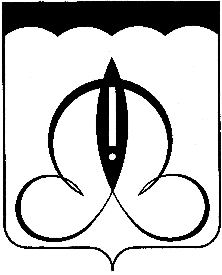 